О МАТЕРИАЛЬНО-ТЕХНИЧЕСКОМ ОБЕСПЕЧЕНИИ ОБРАЗОВАТЕЛЬНОЙ ДЕЯТЕЛЬНОСТИНаличие оборудованных учебных кабинетов, объектов для проведения практических занятий, библиотек, объектов спорта, средств обучения и воспитания, условия питания воспитанников, условия охраны здоровья воспитанников.Материально-техническое обеспечение образовательной организации Количество оборудованных учебных кабинетов учрежденияВ учреждении оборудовано 3 групповых помещений, в том числе оборудованных для проведения практических занятий, объектов спорта, средств обучения и воспитания.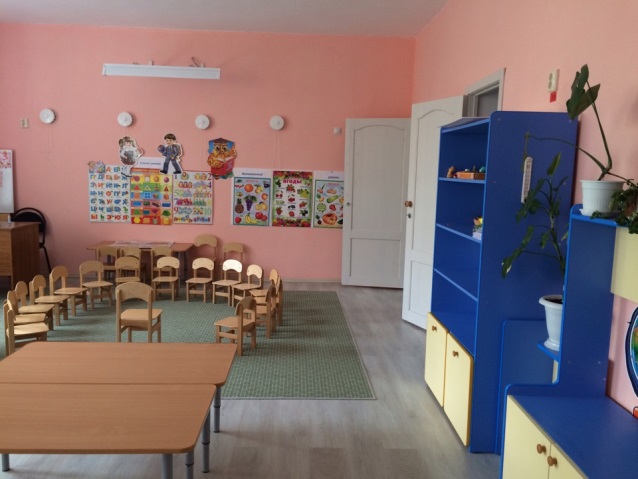 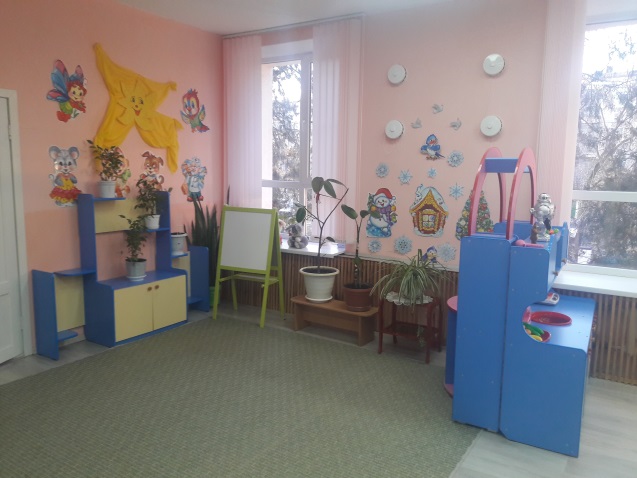 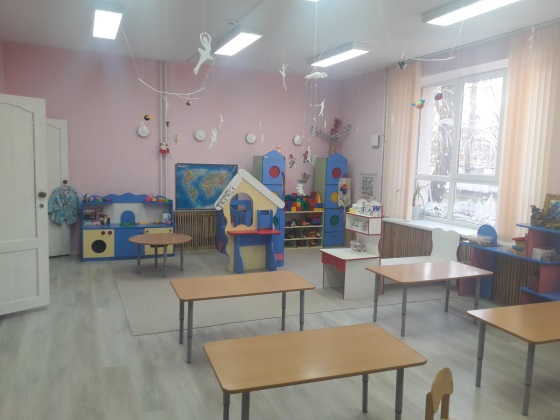 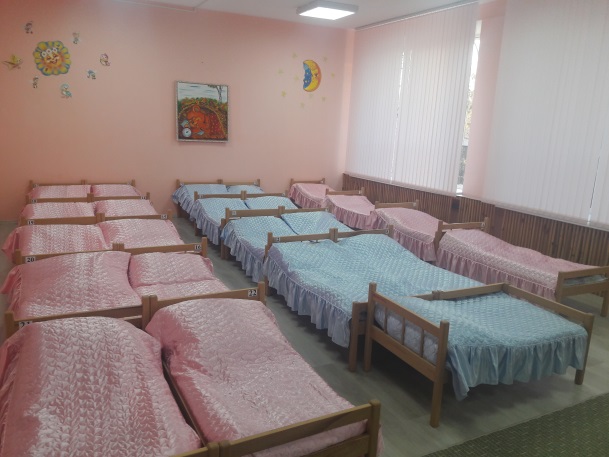 В состав групповых ячеек входят: раздевальная (приемная) (для приема детей и хранения верхней одежды), групповая (для проведения игр, занятий и приема пищи), спальня, буфетная (для подготовки готовых блюд к раздаче и мытья столовой посуды), туалетная (совмещенная с умывальной). Все группы оснащены необходимой мебелью, оборудованием, играми и игрушками в соответствии с возрастными особенностями воспитанников, требованиями Основной образовательной программы и ФГОС ДО.Для развития экологической культуры детей в каждой возрастной группе размещены уголки озеленения с комнатными растениями, оборудование по уходу за растениями, красочные календари природы и погоды. Разнообразный иллюстрированный материал – альбомы, картины по временам года, дидактические игры.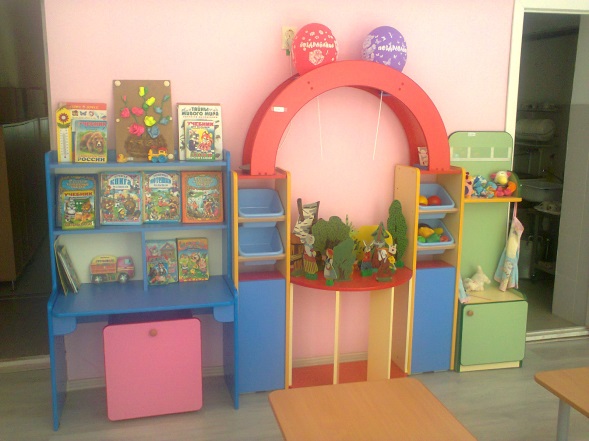 В старших группах оснащены уголки экспериментирования: материалы для наглядного показа и детского исследования (глобусы, карты, макеты, иллюстрации, магниты, лупы, настольно – печатные игры).В группах в зависимости от возраста детей, имеются разнообразные виды театров (трафаретный, настольный, теневой, кукольный), атрибуты, элементы костюмов для сюжетно – ролевых, режиссерских игр, игр – драматизаций. В группах раннего возраста и младших группах – уголки ряженья.ОБЪЕКТЫ СПОРТАВ детском саду созданы все условия для полноценной двигательной деятельности детей, формирования основных двигательных умений и навыков, повышения функциональных возможностей детского организма, развития физических качеств и способностей. Для этого в здании оборудован физкультурный зал, в котором проводятся утренняя гимнастика, НОД, физкультурные досуги, праздники и развлечения. Общая площадь физкультурного зала – 75,0 кв.м.В зале имеется стандартное и нестандартное оборудование и спортивный инвентарь, необходимые для ведения физкультурно-оздоровительной работы: физкультурное оборудование - гимнастическая стенка, гимнастическая доска, гимнастическая скамейка, мишени разных типов, стойки и планки для прыжков; спортивный инвентарь - мячи, мешки с песком, обручи, ленточки, палки гимнастические, кубики, погремушки, шнуры, скакалки, гантели, коврики для занятий, следовые и массажные дорожки и др.Оборудование и инвентарь соответствует правилам охраны жизни и здоровья детей, требованиям гигиены и эстетики, СанПиН. Размеры и конструкции оборудования и пособий отвечают анатомо - физиологическим особенностям детей, их возрасту.ОБЪЕКТЫ ДЛЯ ПРОВЕДЕНИЯ ПРАКТИЧЕСКИХ ЗАНЯТИЙКабинет учителя-логопедаВ ДОУ созданы условия для проведения коррекционной работы с детьми. Оснащен один логопедический  кабинет: Общая площадь логопедического кабинета: 9,8кв.м.Кабинет учителя-логопеда предназначен для:-проведения диагностического обследования речевого развития детей дошкольного возраста.-проведения подгрупповых и индивидуальных занятий учителя-логопеда с детьми.1.Оснащение кабинета:-зеркало настенное с лампой дополнительного освещения;-зеркала для индивидуальной работы;-шкафы для хранения пособий;-столы для детей;-стулья детский;-стол, стулья для работы учителя-логопеда с документацией.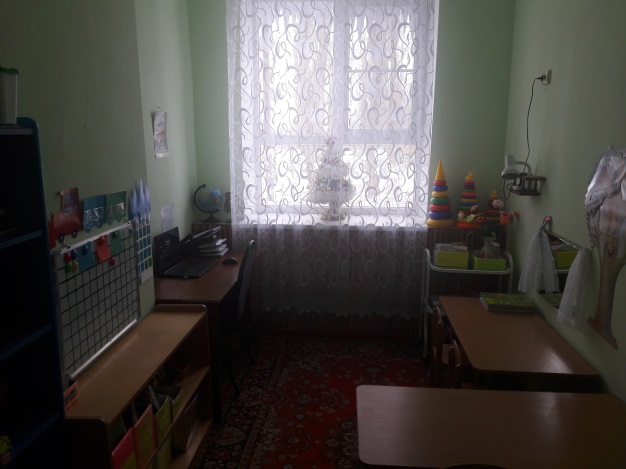 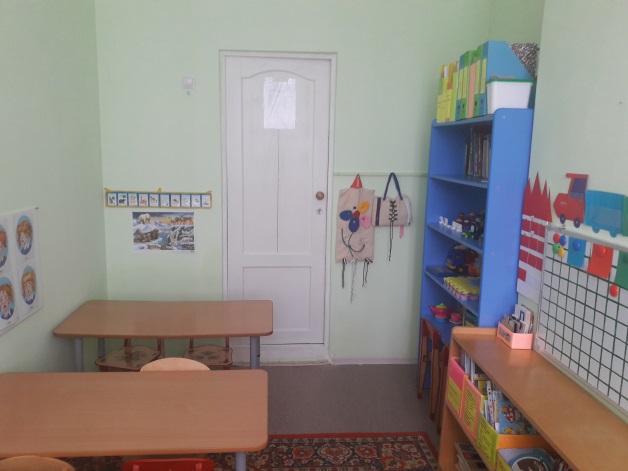 2. Учебно-методические пособия:а) для коррекционной логопедической работы:по звукопроизношению (речевые профили звуков, карточки с изображением символов звуков, картинный материал для автоматизации поставленных звуков, рабочие тетради для закрепления звуков, речевое домино, логопедическое лото, речевые домики);по фонетическому восприятию (наборы картинок, тетради для развития фонетического слуха);по лексическому запасу (дидактические игры, наборы картинок);по связной речи (наборы предметных, сюжетных картинок и серии картинок для составления рассказов разной сложности, тексты для пересказа, алгоритмы, опорные схемы для составления описательных рассказов); методическая литература по разделамб) для обследования интеллекта, развития памяти, внимания, мышления:(счетный материал,пирамидки, разрезные картинки разной конфигурации, набор картинок "Четвертый лишний", набор карточек на обобщающие темы, наборы картинок для игр "Чей силуэт", "Что сначала, что потом", "Путаница", "Нелепицы".в) картотеки: (атикуляционная гимнастика в картинках, пальчиковые игры, дыхательные упражнения и игры, наборы предметных картинок по лексическим темам, загадки, чистоговорки, скороговорки, упраженения на релаксации.г) пособия и материалы: на развитие дыхания (свистки, дудочки, воздушные шары, вертушки, мыльные пузыри); на развитие мелкой моторики (матрешки, шнуровки, пирамидки, пазлы, трафареты); по обучению грамоте (настенная азбука, кассы букв и слогов, предметные картинки на каждую букву, трафарет, схемы артикуляции звуков, материал для звукобуквенного анализа и синтеза.Музыкальный залМузыкальный зал в ДОУ предназначен для решения задач музыкального воспитания и развития детей дошкольного возраста. Здесь проводятся НОД, досуги, праздники, утренники и развлечения.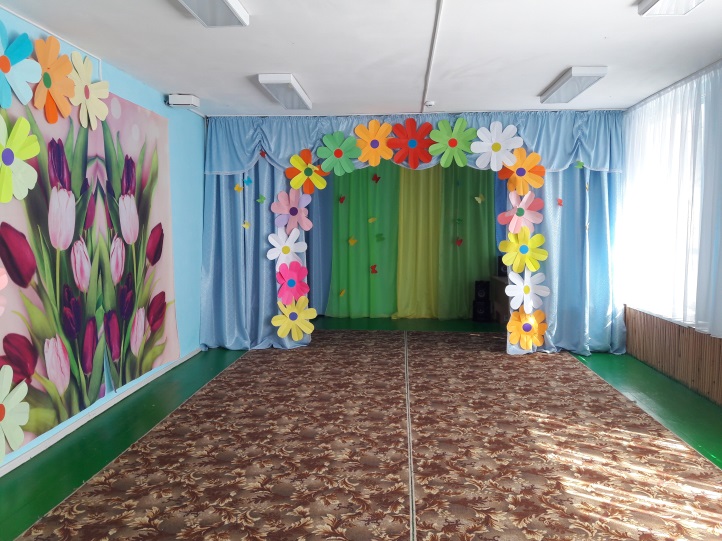 Общая площадь музыкального зала 75,0 кв.м. Музыкальный зал оснащен современным оборудованием: музыкальный центр, учебно - методическими материалами: оборудованием для музыкальных игр-драматизаций, атрибутами для игр, детскими музыкальными инструментами (металлофоны, ксилофоны, барабаны, бубны, гармошки, погремушки), портретами композиторов. Создана фонетика (диски, аудиозаписи). Музыкальный кабинет оснащен современной музыкально-методической литературой и дидактическими играми.СРЕДСТВА ОБУЧЕНИЯ И ВОСПИТАНИЯСредства обучения и воспитания, используемые в детском саду для обеспечения образовательной деятельности, рассматриваются в соответствии с ФГОС к условиям реализации основной общеобразовательной программы дошкольного образования как совокупность учебно-методических, материальных, дидактических ресурсов, обеспечивающих эффективное решение воспитательно-образовательных задач в оптимальных условиях.Средства обучения подразделяются на следующие виды:-печатные (учебники и учебные пособия, книги для чтения, хрестоматии, рабочие тетради, раздаточный материал и т.д.)-электронные образовательные ресурсы (сетевые образовательные ресурсы, мультимедийные презентации и т.д.)-аудиовизуальные (слайды, слайд-фильмы, видеофильмы образовательные, учебные кинофильмы, учебные фильмы на цифровых носителях).-наглядные плоскостные (плакаты, карты настенные, иллюстрации настенные, мгнитные доски).-демонстрационные (гербарии, муляжи, макеты, стенды, модели демонстрационные).-спортивное оборудование (гимнастическое оборудование, спортивные снаряды, мячи и т. д.). БИБЛИОТЕКАОтдельного помещения нет, литература находится в методическом кабинете и в групповых помещениях: учебная и методическая литература, периодическая печать, детская художественная литература.Методический кабинетМетодический кабинет оснащен необходимыми для обеспечения воспитательно-образовательного процесса пособиями, литературой, картинами, играми, художественной литературой, которые подобраны в соответствии с образовательными областями: социально-коммуникативное развитие, познавательное развитие, речевое развитие, художественно-эстетическое развитие, физическое развитие.Средства обучения и воспитания сформированны по видам:- методическая литература;-наглядно-методические пособия;-дидактические пособия;-наглядно-дидактические пособия;-наглядные пособия.Условия питания обучающихся, в том числе инвалидов и лиц с ограниченными возможностями здоровьяВ МБДОУ д/с «Теремок» Зерноградского района организовано сбалансированное  питание в соответствии с примерным 10 - дневным меню, утвержденным заведующим ДОУ.Питание воспитанников осуществляется в соответствии с действующими Санитарно - эпидемиологическими правилами и нормативами СанПиН 2.3/2.4.3590-20, утвержденным Главным государственным санитарным врачом РФ 27.10.2020г. № 32Создание отдельного меню для инвалидов и лиц с ограниченными возможностями здоровья не осуществляется. Условия охраны здоровья обучающихся, в том числе инвалидов и лиц с ограниченными возможностями здоровьяВ ДОУ создаются условия охраны здоровья воспитанников, в том числе инвалидов и лиц с ограниченными возможностями здоровья. В здании ДОУ  имеется медицинский кабинет и один изолятор.  В штате учреждения медицинского работника нет. Медицинское обслуживание осуществляется медицинской сестрой  по договору  с МБУЗ Зерноградской РБ, в рамках которого: организуется систематический контроль за состоянием здоровья воспитанников, проводятся консультации для воспитателей, родителей, проводятся профилактические мероприятия   по предупреждению заболеваний  среди воспитанников (профосмотры).Функционирует психолого -педагогический консилиум ДОУ. Целью  ППк является обеспечение диагностико-коррекционного психолого - педагогического сопровождения воспитанников с ограниченными возможностями здоровья или состояниями декомпенсации, исходя из реальных возможностей образовательного учреждения и в соответствии со специальными образовательными потребностями, возрастными и индивидуальными особенностями, состоянием соматического и нервно-психического здоровья воспитанников. ППк тесно сотрудничает с районной ПМПК. В сложных ситуациях воспитанники с родителями направляются на дальнейшее обследование в районную ПМПК.В детском саду используются здоровьесберегающие технологии, направленных на полноценное физическое развитие детей, их оздоровление, профилактику заболеваний, коррекцию отклонений в здоровье, в том числе инвалидов и лиц с ОВЗ.В образовательном учреждении с целью охраны  здоровья воспитанников проводятся следующее мероприятия:проведение профилактических осмотров;мероприятия по обеспечению адаптации в образовательном учреждении;осуществление систематического контроля за физическим развитием воспитанников и уровнем их заболеваемости;обеспечение контроля за санитарно-гигиеническим состоянием образовательного учреждения;осуществление контроля за физическим,  гигиеническим воспитанием детей, проведением закаливающих мероприятий;осуществление контроля за выполнением санитарных норм и правил.Состояние и содержание территории, здания, помещений соответствует  требованиям действующих санитарно-эпидемиологических правил (Постановление Главного государственного санитарного врача РФ от 28.09.2020 г. N 28 «Об утверждении СанПиН 2.4.3648-20 «Санитарно-эпидемиологические требования к организациям воспитания и обучения, отдыха и оздоровления детей и молодежи»; Постановление Главного государственного санитарного врача РФ от 28.01.2021 г. N 2 «Об утверждении СанПиН 1.2.3685-21 «Гигиенические нормативы и требования к обеспечению безопасности и (или) безвредности для человека факторов среды обитания»). Каждая группа имеет отдельный прогулочный участок и отдельную прогулочную веранду.Доступ к информационным системам и информационно-телекоммуникационным сетям, в том числе приспособленным для использования инвалидами и лицами с ограниченными возможностями здоровьяКоличество компьютеров в ДОУ, подключенных к сети "Интернет" - 1 точка.Локальная сеть обеспечена доступом к сети "Интернет" скорость подключения - 1 Кбит/сек. Оказание данных услуг осуществляется провайдером ОАО "Ростелеком";Разработан и действует сайт МБДОУ д/с «Теремок» Зерноградского района  - www.donskoy-teremok.ruОфициальный сайт учреждения имеет версию сайта для слабовидящих.Электронные образовательные ресурсы, к которым обеспечивается доступ обучающихся, в том числе приспособленные для использования инвалидами и лицами с ограниченными возможностями здоровья.Электронные образовательные ресурсы, к которым обеспечивается доступ обучающихся, в том числе приспособленные для использования инвалидами и лицами с ограниченными возможностями здоровья – доступ обучающихся к электронным образовательным ресурсам не предусматривается.Наличие специальных технических средств обучения коллективного и индивидуального пользования для инвалидов и лиц с ограниченными возможностями здоровьяВ нашем детском саду  имеются технические средства обучения коллективного и индивидуального пользования для воспитанников, в том числе инвалидов и лиц с ограниченными возможностями здоровья:- музыкальные центры (музыкальные, спортивные залы);- магнитофоны (в каждой возрастной группе)- Дети-инвалиды и лица с ОВЗ могут участвовать в образовательном процессе на общих основаниях, в том числе с имеющимся в ДОУ оборудованием.О наличии общежития, интерната, в том числе приспособленных для использования инвалидами и лицами с ограниченными возможностями здоровья, количестве жилых помещений в общежитии, интернате для иногородних обучающихся, формирование платы за проживание в общежитииНаличие общежития, интерната, в том числе приспособленных для использования инвалидами и лицами с ограниченными возможностями здоровья не предусмотрено.Объекты       Оснащенность объектовУчастокВладение земельным участком на праве постоянного (бессрочного) пользования.S участка –  6173 кв. м.Территория ограждена забором, по периметру высажены зеленые насаждения. Имеется электрическое освещение.ЗданиеЗдание принадлежит МБДОУ на праве оперативного управления.Год введения в эксплуатацию – 1966. S здания –   916,2 кв. м.Проект здания – типовой, двухэтажный, предназначен специально для ДОУ. Имеется централизованное отопление, водоснабжение и канализация. 2015г произведен капитальный ремонт здания.Прогулочные участкиКоличество площадок – 3.Имеются теневые беседки, песочницы, скамейками, спортивное и игровое оборудование, спортивный стадион.